Self Contained K.1.2 - Supply List 2020-2021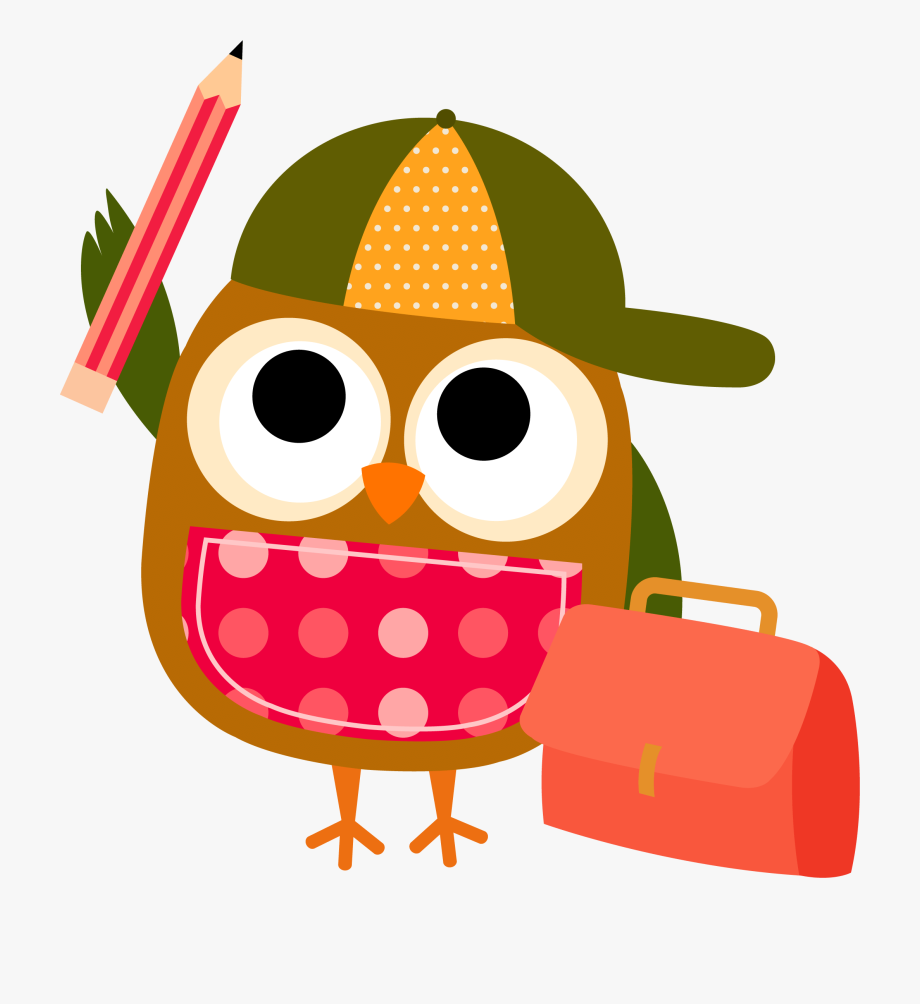 Below is a list of items that your child will need for the school year. While there is a suggested order in which to send the items in, you may send them in in any way that makes it more manageable for you and your child, as there are several items. Please try to provide a backpack that is large enough to fit a large folder and lunch box.  In addition, please make sure your child’s backpack and lunch box are clearly labeled with their name and class. Thank you! SEPTEMBER (Day 1): Please send these items on the first day of school4 bottom pocket plastic folders with pockets 1 blue, 1 red, 1 yellow, 1 green3 Primary Journal notebooks for grades K-2  1 WITH picture box,   2  WITHOUT picture box1 pack of sharpened pencils. 1 box of Crayola crayons (24)1 supply case ( large enough to hold crayons, pencils, scissors, glue stick). Please also include an extra set of labeled clothes (shirt, pants,  underwear, socks) in a labeled bag. SEPTEMBER (Day 2): Please send these items on the second day of school1 ream of computer printing paper (8 1/2 x 11)1 boxes of tissues1 bottle of hand sanitizer1 package of colored pencils2 large glue sticksSEPTEMBER Day 3:Please send these items on the third day of school1 pair of children’s scissors1 set of headphones (not earbuds). Please label this item!1 roll of paper towels1 box of quart size Ziplock bags1 box of Crayola Magic MarkersJANUARY SUPPLIES:Please send these items in JanuaryDay 1:1 box of sandwich size Ziplock bags1 package of dry erase markers1 roll of paper towel1 packages of baby wipes1 bottle of hand sanitizerDay 2:1 black Sharpie1 package of clear plastic sheet protectors1 package of post-its1 box of tissues1 ream of computer/printing paper (8 ½ x 11)Every day:  Please send in a healthy snack each day, such as; fruit, pretzels, etc.